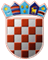               REPUBLIKA HRVATSKA
BJELOVARSKO-BILOGORSKA ŽUPANIJA
                   OPĆINA ROVIŠĆE
                   Općinski načelnikKLASA: 334-01/22-01/3
URBROJ: 2103-14-01-22-2Rovišće, 30. studenog 2022.Temeljem Programa potpora u turizmu na području Općine Rovišće za 2022. godinu ("Službeni glasnik Općine Rovišće" broj 7/22) i članka 44. stavak 4. točka 2. Statuta Općine Rovišće („Službeni glasnik Općine Rovišće“ broj 4/19 – pročišćeni tekst, 1/21 i 4/21) općinski načelnik                r a s p i s u j eJAVNI NATJEČAJ
ZA DODJELU POTPORA U TURIZMU NA PODRUČJU
OPĆINE ROVIŠĆE ZA 2022. GODINU1. PREDMET JAVNOG NATJEČAJAPredmet ovoga Natječaja je prikupljanje prijava za dodjelu potpora iz Proračuna Općine Rovišće za 2022. godinu za turizam na području Općine Rovišće (dalje u tekstu: Općina).Potpora iz prethodnog stavka podrazumijeva nepovratna financijska sredstva odobrena iz Proračuna Općine za 2022. godinu.2. NAMJENA I VISINA MOGUĆE POTPOREPotpora  se  dodjeljuje  za: -  povećanju i unaprjeđenju smještajnih kapaciteta,  
-  ostvarenja boljih turističkih rezultata, 
-  promociji turističkih potencijala Općine, 
-  unaprjeđenju i proširenju turističke ponude.Sredstvima ovog Programa mogu se financirati samo stvarni i prihvatljivi troškovi nastali u razdoblju od 1. siječnja 2022. godine, pa sve do objave ovog Javnog natječaja.Potpore se dodijeljuju za sljedeće aktivnosti: MJERA 1. Unapređenje kvalitete postojeće smještajne ponudePotpora će se odobriti korisniku za subvencioniranje unapređenje i razvoj turizma na području Općine Rovišće na način da se poveća razina i  kvaliteta usluga postojećih smještajnih jedinica.	Potpora za podmirenje troškova smještajne ponude iznosi: 1. do 15.000,00 kuna za uređenje i opremanje interijera objekta, manje građevinske radove, trošak restauracije i obnove autohtonog objekta i/ili namještaja, trošak uređenja kupaonica i sanitarnog bloka.
 	Maksimalni iznos potpore iznosi do 15.000,00 kuna u jednoj kalendarskoj godini.MJERA 2. Uvođenje dodatnih inovativnih turističkih sadržaja u postojećim registriranim turističkim objektima i razvoj dodatnih atrakcija turističkog sadržaja.Potpora će se odobriti korisniku za subvencioniranje unapređenje i razvoj turizma na području Općine Rovišće na način da se poveća razina i  kvaliteta usluga postojećih smještajnih jedinica.	Potpora za podmirenje troškova uređenja turističkih sadržaja iznosi: 1. do 15.000,00 kuna za trošak izgradnje ekološkog dječjeg igrališta na vlastitom imanju, bazene, saune, jacuzzi te ostala oprema vezana uz isto, opremu za prezentacijske svrhe (opremanje kušaonica i prostorija za prijem gostiju, ulaganja u cikloturističku ponudu i konjički turizam), uređenje i oprema pješačke i /ili poučne staze na vlastitom imanju.Maksimalni iznos potpore iznosi do 15.000,00 kuna u jednoj kalendarskoj godini.Potpore se ne dodjeljuju za troškove PDV-a i drugih poreza, carina ili sličnih troškova.	U postupku odobravanja potpora primjenjuju se odredbe važeće uredbe Europske unije kojom se uređuju potpore male vrijednosti. 3. KORISNICI POTPORAKorisnici potpora su obiteljska poljoprivredna gospodarstva, obrti i trgovačka društva registrirani za pružanje ugostiteljskih i turističkih usluga u turizmu, udruge registrirane za djelatnosti povezane uz selektivne oblike turizma i druge fizičke i pravne osobe koje imaju prebivalište odnosno sjedište na području Općine Rovišće.4. UVJETI ZA PODNOŠENJE PRIJAVAPravo prijave za dodjelu potpore imaju korisnici pod sljedećim uvjetima:a) da su registrirani za  iznajmljivanje soba i postelja za koju se podnosi prijava,
b) da nemaju dugovanja po osnovi javih davanja što se dokazuje Potvrdom nadležne Porezne uprave,
c) da nemaju nepodmirenih obaveza prema Općini Rovišće (izdat će ju Jedinstveni upravni odjel kod provjere zahtjeva i priložiti dostavljenoj dokumentaciji).
d) da se mjesto poslovanja nalazi na području Općine Rovišće, 
e) da  namjena za koju se traži potpora pridonosi ispunjenju ciljeva iz članka 2. ovoga natječaja. Pravo na podnošenje prijave nemaju podnositelji koji su blokirani, odnosno u stečaju ili u postupku predstečajne nagodbe, odnosno koji su u postupku likvidacije5. POTREBNA DOKUMENTACIJAKorisnici potpora uz obrazac zahtjeva prilažu slijedeću dokumentaciju (zavisno od mjere za koju se traži potpora):1. Presliku osobne iskaznice – za fizičke osobe,
2. Presliku rješenja o Upis u sudski registar – za pravne osobe,
3. Kopiju žiro računa sa pripadajućim IBAN-om,
4. Dokaz da je prijavitelj registriran za iznajmljivanje soba i postelja za koju se podnosi prijava,
5. Izjava o nepostojanju dvostrukog financiranja,
6. Izjava da podnositelj prijave nije blokiran, u stečaju ili postupku stečajne nagodbe ili u postupku likvidacije,
7. Potvrda da nemaju dugovanja po osnovi javih davanja što se dokazuje Potvrdom nadležne Porezne uprave,
8. Druge dokumente propisane za određene vidove potpora: originalni računi i sl.6. NAČIN, MJESTO I ROK PODNOŠENJA PRIJAVAPrijave na natječaj dostavljaju se na e-mail: turizam@opcina-rovisce.hr putem propisanih obrasca koji su sastavni dio ovog natječaja, a učinjeni su dostupnima na internetskoj stranici Općine Rovišće (www.opcina-rovisce.hr) U slučaju nepotpune prijave Jedinstveni upravni odjel upućuje pisani poziv za dopunu. Podnositelj prijave je dužan dopuniti prijavu u roku 3 dana od dana primitka pisanog poziva za dopunu. Ukoliko u navedenom roku nije dostavljena tražena dokumentacija prijava će se smatrati nepotpunom. Podnositelji prijava, onih što su nepotpune i nepravovremene, onih što ne ispunjavaju uvjete i onih što nisu podnesene na propisani način, bit će pisano obaviješteni o neuvrštavanju na prijedlog Liste korisnika o dodjeli potpora za turizam u Općini Rovišće.Ovaj natječaj objavljuje se na internetskim stranicama Općine Rovišće.Natječaj je otvoren od 30. studenog do 15. prosinca 2022. godine.Za sve dodatne informacije uz predmetni natječaj mogu se dobiti na e-mail adresi turizam@opcina-rovisce.hr  ili putem telefona 043/878-079.7. ZAVRŠNE ODREDBEPrijave se obrađuju te se o njima odlučuje redosljedom zaprimanja.Odluku o dodijeli potpore donosi općinski načelnik na prijedlog Povjerenstva, koja se objavljuje na internetskim stranicama Općine najkasnije u roku 15 dana od dana njezinog donošenja.Potpore će se realizirati na temelju Ugovora o korištenju potpora što ga sklapa Općina i korisnik potpore. Korisnik kojemu je dodijeljena potpora iz ovog Javnog natječaja, dužan je obavljati djelatnost za koju je dobio potporu najmanje godinu dana od dana isplate potpore.Ukoliko korisnik prije isteka ovog roka odjavi djelatnost, dužan je bez odgode sredstva potpore vratiti u Proračun Općine Rovišće.OPĆINSKI NAČELNIK 									OPĆINSKI NAČELNIK									    Slavko Prišćan, v.r.